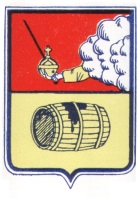 АДМИНИСТРАЦИЯ  ГОРОДСКОГО ПОСЕЛЕНИЯ "ВЕЛЬСКОЕ"ВЕЛЬСКОГО МУНИЦИПАЛЬНОГО РАЙОНА АРХАНГЕЛЬСКОЙ ОБЛАСТИПОСТАНОВЛЕНИЕ  от 25 декабря 2023 года  № 464г. ВельскОб утверждении Положения о порядке осуществления контроля за использованием по назначению и сохранностью муниципального имущества городского поселения «Вельское» Вельского муниципального района Архангельской области»Руководствуясь Гражданским кодексом Российской Федерации, Федеральным законом от 06.10.2003 № 131-ФЗ «Об общих принципах организации местного самоуправления в Российской Федерации», Уставом городского поселения «Вельское» Вельского муниципального района Архангельской области, в целях определения порядка осуществления контроля за использованием по назначению и сохранностью муниципального имущества городского поселения «Вельское» Вельского муниципального района Архангельской области, администрация городского поселения «Вельское» Вельского муниципального района Архангельской области  ПОСТАНОВЛЯЕТ: Утвердить прилагаемое Положение о порядке осуществления контроля за использованием по назначению и сохранностью муниципального имущества городского поселения «Вельское» Вельского муниципального района Архангельской области.Настоящее постановление подлежит официальному опубликованию в газете «Наш Вельск» и размещению  на официальном сайте администрации городского поселения «Вельское» Вельского муниципального района Архангельской области в информационной коммуникационной сети Интернет.Настоящее постановление вступает в силу со дня его официального опубликования. Глава городского поселения «Вельское»  Вельского  муниципального районаАрхангельской области                                                                   А.В. ДьячковПОЛОЖЕНИЕ о порядке осуществления контроля за использованием по назначению и сохранностью муниципального имущества городского поселения «Вельское» Вельского муниципального района Архангельской областиОбщие положенияПоложение о порядке осуществления контроля за использованием по назначению и сохранностью муниципального имущества городского поселения «Вельское» Вельского муниципального района Архангельской области (далее – Положение). Основными задачами контроля за сохранностью и использованием по назначению муниципального имущества городского поселения «Вельское» Вельского муниципального района Архангельской области (далее - муниципальное имущество) являются:- достоверное определение фактического наличия муниципального имущества, закрепленного за муниципальными унитарными предприятиями и муниципальными учреждениями городского поселения «Вельское» Вельского муниципального района Архангельской области на праве хозяйственного ведения и оперативного управления, переданного гражданам или организациям на законных основаниях во временное владение, пользование и распоряжение;- повышение эффективности использования муниципального имущества, в том числе за счет повышения доходности от его коммерческого использования;- изменение и уточнение сведений Реестра имущества муниципальной собственности;- выявление фактов нарушения действующего законодательства, регулирующего порядок владения, пользования и распоряжения муниципальным имуществом, и установление лиц, допустивших такие нарушения, а также обращение в правоохранительные органы и суд с целью защиты публичных интересов муниципального образования;- выявление фактов самовольного использования муниципального имущества или использования без документов, удостоверяющих права пользования муниципальным имуществом, оформленных в установленном порядке.Контролю подлежит следующее муниципальное имущество:- имущество, закрепленное за муниципальными предприятиями  городского поселения «Вельское» Вельского муниципального района Архангельской области на праве хозяйственного ведения или оперативного управления;- имущество, закрепленное за муниципальными учреждениями городского поселения «Вельское» Вельского муниципального района Архангельской области на праве оперативного управления;- имущество, переданное на законных основаниях юридическим или физическим лицам во временное владение, пользование и распоряжение (без перехода к ним права собственности на это имущество), а также в залог или обремененное другим способом.Действия по контролю за сохранностью и использованием по назначению муниципального имущества осуществляет отдел по управлению муниципальным имуществом  администрации городского поселения «Вельское» Вельского муниципального района Архангельской области (далее - отдел).Порядок осуществления контроляОтдел осуществляет контроль за сохранностью и использованием по назначению муниципального имущества в плановом и внеплановом порядке.Плановый контроль осуществляется в соответствии с ежегодным планом проверок фактического наличия, и использования муниципального имущества. План проверок на  год утверждается постановлением администрации городского поселения «Вельское» Вельского муниципального района Архангельской области (далее - администрация округа) до 31 декабря предшествующего года, за исключением первого года работы ведомственного контроля.Внеплановый контроль осуществляется в обязательном порядке:- при установлении фактов хищений, злоупотреблений, порчи имущества или получением отделом сведений о самовольном захвате муниципального имущества;- в случае стихийных бедствий, пожара, аварий и других чрезвычайных ситуаций, вызванных экстремальными условиями, повлекших нанесение ущерба муниципальному имуществу;- в иных случаях, предусмотренных действующим законодательством.Проверки проводятся в форме документальных проверок и (или) выездных проверок.Документальные проверки в отношении имущества, закрепленного за муниципальными учреждениями и муниципальными предприятиями проводятся ежегодно посредством представления указанными юридическими лицами в отдел установленных форм и отчетности.Для осуществления выездных проверок фактического наличия имущества отдел может образовывать инвентаризационные комиссии с привлечением сотрудников структурных подразделений администрации округа.При осуществлении контроля в форме документальной проверки за использованием муниципального имущества, отдел:- проводит сверку данных об имуществе, содержащихся в документах, представленных балансодержателем имущества, со сведениями об этом имуществе, имеющимися в Реестре имущества муниципальной собственности городского поселения «Вельское» Вельского муниципального района Архангельской области, на их соответствие друг другу;- при необходимости запрашивает дополнительные сведения с целью уточнения данных об объектах имущества и их обременениях;- при выявлении в ходе анализа представленных документов нарушений порядка владения, пользования и распоряжения имуществом, неточностей и искажений обязывает руководителя балансодержателя имущества дать письменное объяснение по сложившимся обстоятельствам.При осуществлении контроля в форме выездной проверки отдел и инвентаризационная комиссия, в случае её создания:- знакомится с фактическим наличием, состоянием и порядком использования объекта имущества путем обязательного его осмотра;- проверяет наличие иных пользователей (арендаторов, ссудополучателей) объекта муниципального имущества и наличие должным образом оформленных документов, подтверждающих право третьих лиц пользоваться этим имуществом;- запрашивает и получает объяснения руководства балансодержателя имущества  о характере использования объекта муниципального имущества с целью выявления неиспользуемого или используемого не по назначению имущества;- оформляет акт проверки.Во время проведения мероприятий по контролю уполномоченные лица, осуществляющие проверку не должны вмешиваться в оперативную и хозяйственную деятельность проверяемой организации.По окончании мероприятий по контролю акт проверки представляется для ознакомления руководителю балансодержателя имущества под роспись. В случае несогласия с выводами, изложенными в акте, руководитель балансодержателя имущества в 10-дневный срок представляет в отдел возражения на акт по изложенным выводам. При отказе руководителя балансодержателя имущества  от визирования акта на нем делается соответствующая запись, после чего акт направляется заказным письмом в адрес проверяемого балансодержателя имущества.По окончании проверки отдел вносит, при наличии оснований, соответствующие изменения и дополнения в сведения о муниципальном имуществе, содержащиеся в Реестре имущества муниципальной собственности городского поселения «Вельское» Вельского муниципального района Архангельской области.Оценка эффективности использования муниципального имущества3.1. Оценка эффективности использования муниципального имущества балансодержателя имущества осуществляется по следующим критериям:- наличие технической инвентаризации на объекты недвижимого имущества;- наличие зарегистрированных прав на объекты недвижимости, закрепленные за предприятием;- наличие правоустанавливающих документов на земельные участки, закрепленные за предприятием, а также под объектами недвижимости;- использование закрепленного имущества по целевому назначению и проведение мер по его сохранности;- наличие свободного, неиспользуемого имущества и размер доходов от его сдачи в аренду.Заключительные положенияСотрудники отдела, осуществляющие фактические проверки, несут персональную ответственность за полноту и соответствие данных о муниципальном имуществе, отражаемых в акте проверки, данным, содержащимся в документации, представленной балансодержателем имущества.Отказ или уклонение должностных лиц балансодержателя имущества от своевременного представления в отдел запрашиваемой им документации, а также представление ложных или неполных сведений о муниципальном имуществе влекут за собой ответственность, предусмотренную действующим законодательством.При обнаружении в ходе проведения мероприятия по контролю нарушений действующего законодательства Российской Федерации, муниципальных правовых актов городского поселения «Вельское» Вельского муниципального района Архангельской области эти нарушения фиксируются в акте, с рекомендациями руководителю организации устранить выявленные нарушения в установленный срок, с предоставлением информации об устранении нарушений в отдел.При выявлении нарушений действующего законодательства, повлекших нанесение ущерба муниципальному имуществу, отдел направляет главе городского поселения «Вельское» Вельского муниципального района Архангельской области акт проверки, материалы проверки с предложением по привлечению к ответственности лиц в установленном законом порядке, допустивших эти нарушения.УТВЕРЖДЕН
постановлением городского поселения «Вельское» Вельского муниципального района Архангельской областиот  25 декабря 2023 № 464